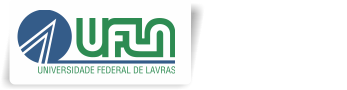 Lavras, 28 de janeiro de 2013Nota de PesarAo magnífico reitor da Universidade Federal de Santa Maria, Felipe Martins Müller; Nesse momento de profunda dor, a direção executiva e a comunidade acadêmica da Universidade Federal de Lavras (UFLA) expressam o sentimento de solidariedade a todas as vítimas do incêndio ocorrido no domingo (27/1), em Santa Maria (RS). Com extremo e especial pesar, lamentamos estar entre as vítimas da tragédia muitos estudantes dessa valorosa universidade, colocando-nos em oração para que as famílias de todas as vítimas e os amigos da comunidade acadêmica recebam o conforto diante de imensa perda.Compartilhando do sentimento solidário e universitário que nos une em uma rede federal de educação, nos próximos três dias, nossas bandeiras estarão a meio mastro, em referência ao nosso sentimento de luto e extremo pesar.Com sinceros sentimentos,Prof. José Roberto Soares ScolforoReitor da Universidade Federal de Lavras Prof. Édila Vilela de Resende von PinhoVice-reitor da Universidade Federal de Lavras 